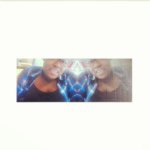 Yo soy la India Fuller. Yo soy un muy agradable y cariñosa persona. Soy un atleta. Me siento muy honrado; yo decirles cómo me siento acerca de usted o de la situación. Me gusta jugar volleyball, que es mi pasión y me gusta dibujar y crear grandes obras de arte para la gente. Me gusta ayudar a las personas cuando la necesitan, soy un gran apoyo y personalidad que le da, si me preguntan por algo, y yo soy capaz de hacer esta tarea, mejor creo lo haré! (= ***I am India Fuller. I am a very nice and loving person. I am an athletic person. I am very honest; I will tell you straight up how I feel about you or the situation. I like to play volleyball, which is my passion/ I like to draw and create large art pieces for people. I like to help people when the need it, I am a very supportive and giving person, if you ask me for anything and I am capable of doing that task, best believe I will do it! (=